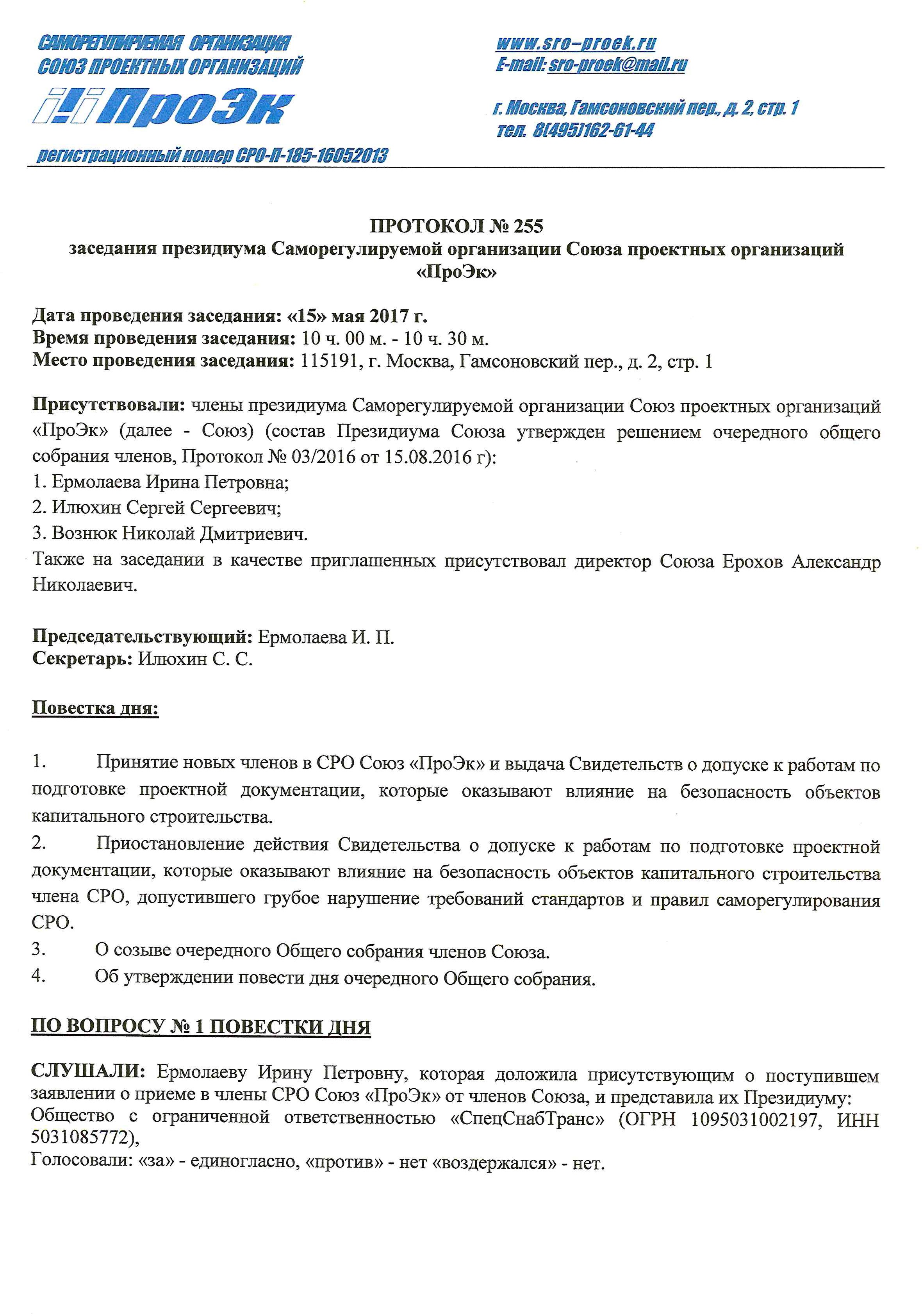 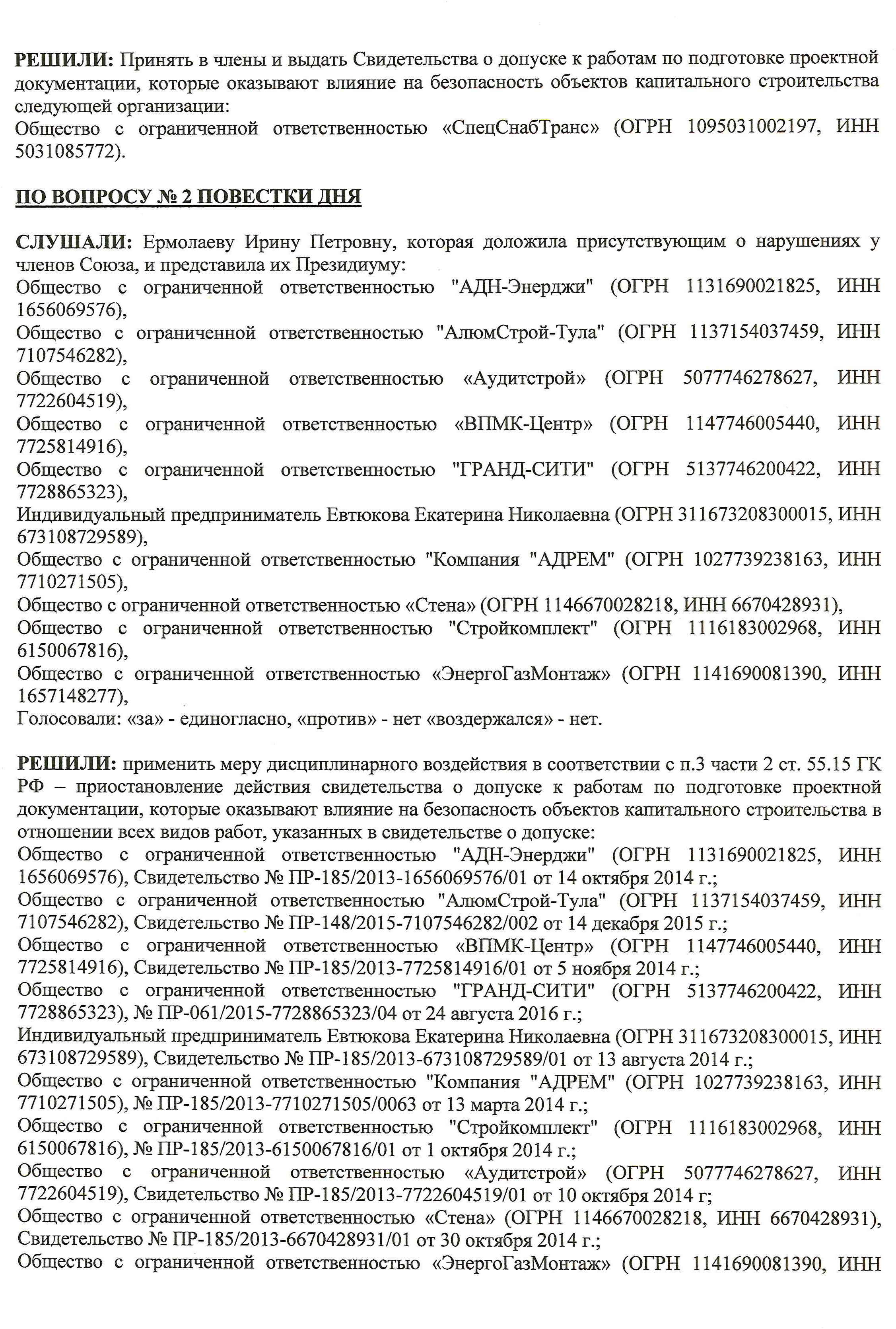 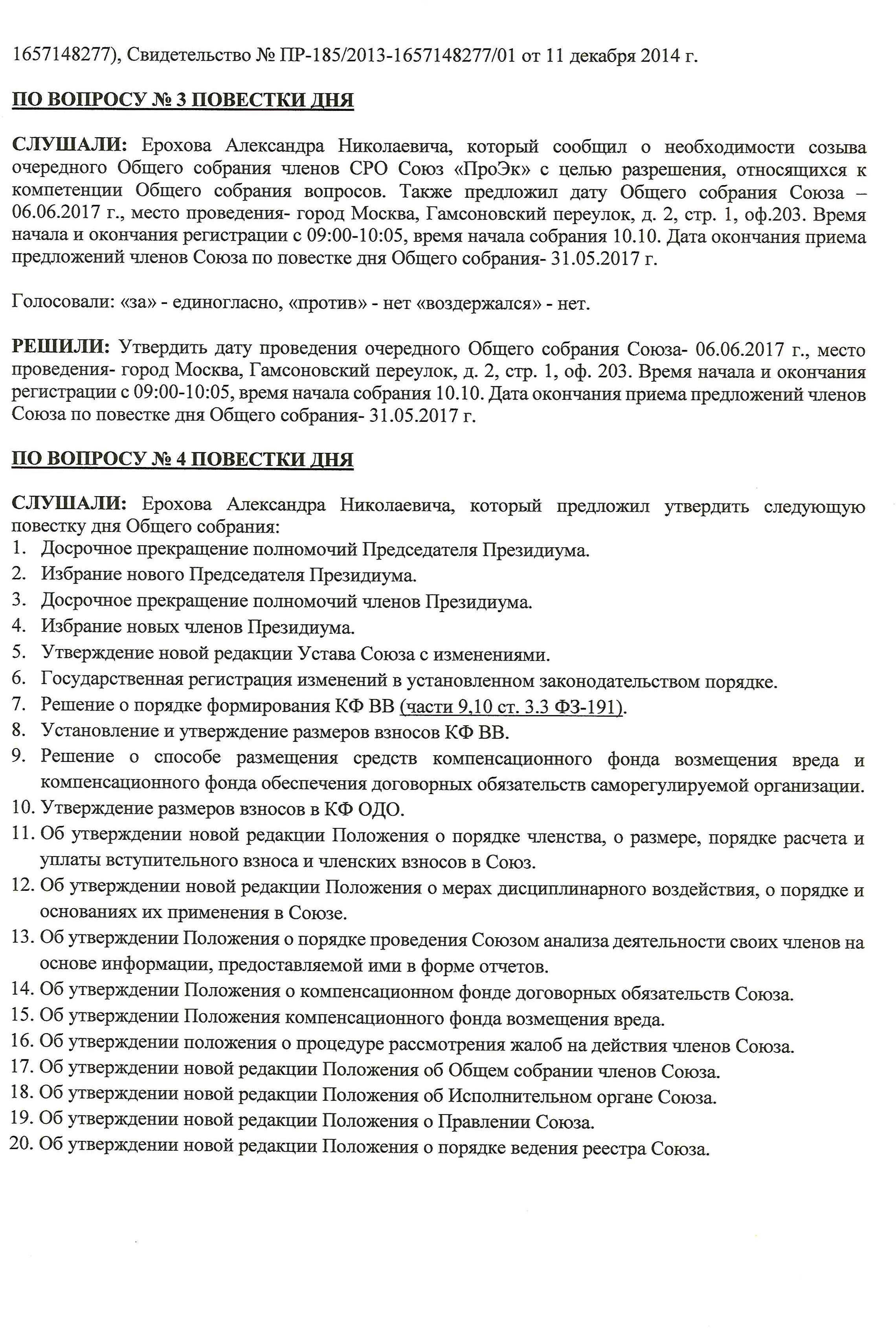 Голосовали: «за» - единогласно, «против» - нет «воздержался» - нетРЕШИЛИ: Утвердить предложенные вопросы в повестку дня Общего собрания членов Союза, которое состоится06.06.2017 г.Секретарь заседания Президиума подвел итоги голосования. Председатель заседания Президиума объявил заседание закрытым.Председатель заседания Секретарь заседания Директор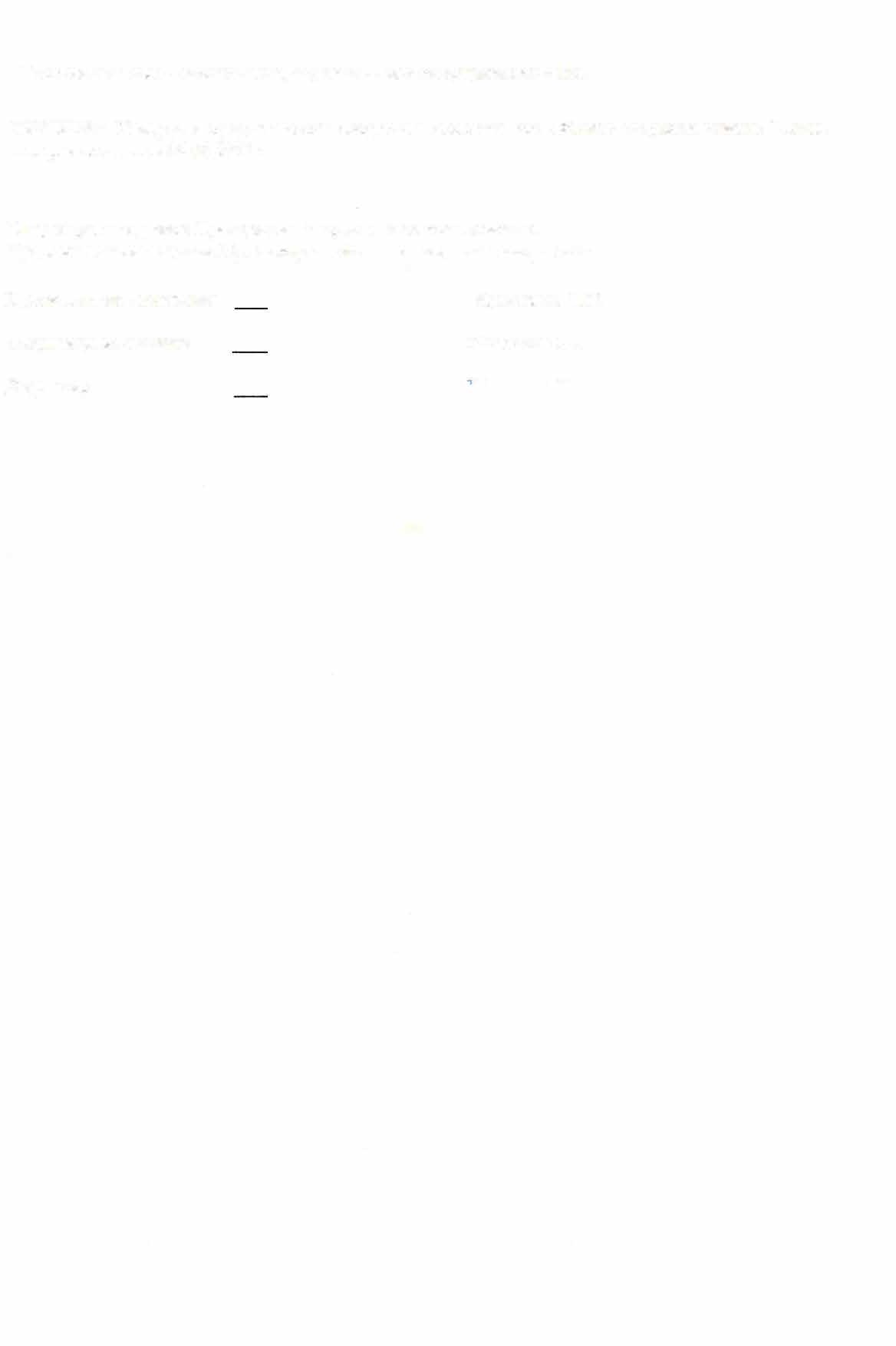 Ермолаева ИЛ ИлюхинС.С.Ерохов А.Н.